衛生福利部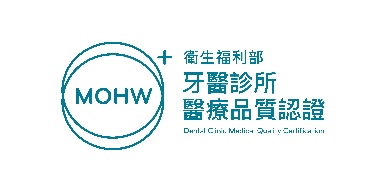 牙醫診所醫療品質認證申請書衛生福利部牙醫診所醫療品質認證申請書衛生福利部牙醫診所醫療品質認證申請書衛生福利部牙醫診所醫療品質認證申請書衛生福利部牙醫診所醫療品質認證申請書衛生福利部牙醫診所醫療品質認證申請書衛生福利部牙醫診所醫療品質認證申請書衛生福利部牙醫診所醫療品質認證申請書衛生福利部牙醫診所醫療品質認證申請書衛生福利部牙醫診所醫療品質認證申請書填表日期           年   月   日填表日期           年   月   日填表日期           年   月   日填表日期           年   月   日填表日期           年   月   日填表日期           年   月   日機構名稱（證書名稱）機構名稱（證書名稱）醫療機構代碼醫療機構代碼醫療機構代碼醫療機構代碼機構地址機構地址□□□□□□□□□□□□□□□□□□□□□□□□機構負責醫師（證書名稱）機構負責醫師（證書名稱）（請檢附負責醫師執業執照影本）（請檢附負責醫師執業執照影本）（請檢附負責醫師執業執照影本）（請檢附負責醫師執業執照影本）（請檢附負責醫師執業執照影本）（請檢附負責醫師執業執照影本）（請檢附負責醫師執業執照影本）（請檢附負責醫師執業執照影本）執登科別執登科別    （請依醫療機構開業執照內容填寫）    （請依醫療機構開業執照內容填寫）    （請依醫療機構開業執照內容填寫）    （請依醫療機構開業執照內容填寫）    （請依醫療機構開業執照內容填寫）    （請依醫療機構開業執照內容填寫）    （請依醫療機構開業執照內容填寫）    （請依醫療機構開業執照內容填寫）登記牙醫師人數登記牙醫師人數專(兼)任醫師人數專(兼)任醫師人數專任          人；兼任          人專任          人；兼任          人專任          人；兼任          人專任          人；兼任          人專任          人；兼任          人專任          人；兼任          人專任          人；兼任          人專任          人；兼任          人專科醫師人數專科醫師人數口腔顎面外科  人 ；齒顎矯正科   人；口腔病理   人；贋復補綴科  人牙周病科   人；牙髓病科   人；牙體復形科   人；兒童牙科   人；家庭牙醫科   人；特殊需求口腔醫學科    人；植牙科    人口腔顎面外科  人 ；齒顎矯正科   人；口腔病理   人；贋復補綴科  人牙周病科   人；牙髓病科   人；牙體復形科   人；兒童牙科   人；家庭牙醫科   人；特殊需求口腔醫學科    人；植牙科    人口腔顎面外科  人 ；齒顎矯正科   人；口腔病理   人；贋復補綴科  人牙周病科   人；牙髓病科   人；牙體復形科   人；兒童牙科   人；家庭牙醫科   人；特殊需求口腔醫學科    人；植牙科    人口腔顎面外科  人 ；齒顎矯正科   人；口腔病理   人；贋復補綴科  人牙周病科   人；牙髓病科   人；牙體復形科   人；兒童牙科   人；家庭牙醫科   人；特殊需求口腔醫學科    人；植牙科    人口腔顎面外科  人 ；齒顎矯正科   人；口腔病理   人；贋復補綴科  人牙周病科   人；牙髓病科   人；牙體復形科   人；兒童牙科   人；家庭牙醫科   人；特殊需求口腔醫學科    人；植牙科    人口腔顎面外科  人 ；齒顎矯正科   人；口腔病理   人；贋復補綴科  人牙周病科   人；牙髓病科   人；牙體復形科   人；兒童牙科   人；家庭牙醫科   人；特殊需求口腔醫學科    人；植牙科    人口腔顎面外科  人 ；齒顎矯正科   人；口腔病理   人；贋復補綴科  人牙周病科   人；牙髓病科   人；牙體復形科   人；兒童牙科   人；家庭牙醫科   人；特殊需求口腔醫學科    人；植牙科    人口腔顎面外科  人 ；齒顎矯正科   人；口腔病理   人；贋復補綴科  人牙周病科   人；牙髓病科   人；牙體復形科   人；兒童牙科   人；家庭牙醫科   人；特殊需求口腔醫學科    人；植牙科    人其他登記醫事人員 其他登記醫事人員 護理師/護士：______ 人；藥師/藥劑生：_____ 人；牙體技術師/生：___人；醫事放射師/士：______ 人；齒模製造技術員：____人護理師/護士：______ 人；藥師/藥劑生：_____ 人；牙體技術師/生：___人；醫事放射師/士：______ 人；齒模製造技術員：____人護理師/護士：______ 人；藥師/藥劑生：_____ 人；牙體技術師/生：___人；醫事放射師/士：______ 人；齒模製造技術員：____人護理師/護士：______ 人；藥師/藥劑生：_____ 人；牙體技術師/生：___人；醫事放射師/士：______ 人；齒模製造技術員：____人護理師/護士：______ 人；藥師/藥劑生：_____ 人；牙體技術師/生：___人；醫事放射師/士：______ 人；齒模製造技術員：____人護理師/護士：______ 人；藥師/藥劑生：_____ 人；牙體技術師/生：___人；醫事放射師/士：______ 人；齒模製造技術員：____人護理師/護士：______ 人；藥師/藥劑生：_____ 人；牙體技術師/生：___人；醫事放射師/士：______ 人；齒模製造技術員：____人護理師/護士：______ 人；藥師/藥劑生：_____ 人；牙體技術師/生：___人；醫事放射師/士：______ 人；齒模製造技術員：____人非醫事人員非醫事人員（職稱/人數）（職稱/人數）（職稱/人數）（職稱/人數）（職稱/人數）（職稱/人數）（職稱/人數）（職稱/人數）機構設施機構設施門診手術室：   間；診療室：   間；觀察病床：  床牙科治療台：   台放射線設施(X 光室)：□有 □無；牙體技術設施(室)：□有 □無兒童遊樂區設施：□有，項目：                  ，□無；  有無備查：□有 □無門診手術室：   間；診療室：   間；觀察病床：  床牙科治療台：   台放射線設施(X 光室)：□有 □無；牙體技術設施(室)：□有 □無兒童遊樂區設施：□有，項目：                  ，□無；  有無備查：□有 □無門診手術室：   間；診療室：   間；觀察病床：  床牙科治療台：   台放射線設施(X 光室)：□有 □無；牙體技術設施(室)：□有 □無兒童遊樂區設施：□有，項目：                  ，□無；  有無備查：□有 □無門診手術室：   間；診療室：   間；觀察病床：  床牙科治療台：   台放射線設施(X 光室)：□有 □無；牙體技術設施(室)：□有 □無兒童遊樂區設施：□有，項目：                  ，□無；  有無備查：□有 □無門診手術室：   間；診療室：   間；觀察病床：  床牙科治療台：   台放射線設施(X 光室)：□有 □無；牙體技術設施(室)：□有 □無兒童遊樂區設施：□有，項目：                  ，□無；  有無備查：□有 □無門診手術室：   間；診療室：   間；觀察病床：  床牙科治療台：   台放射線設施(X 光室)：□有 □無；牙體技術設施(室)：□有 □無兒童遊樂區設施：□有，項目：                  ，□無；  有無備查：□有 □無門診手術室：   間；診療室：   間；觀察病床：  床牙科治療台：   台放射線設施(X 光室)：□有 □無；牙體技術設施(室)：□有 □無兒童遊樂區設施：□有，項目：                  ，□無；  有無備查：□有 □無門診手術室：   間；診療室：   間；觀察病床：  床牙科治療台：   台放射線設施(X 光室)：□有 □無；牙體技術設施(室)：□有 □無兒童遊樂區設施：□有，項目：                  ，□無；  有無備查：□有 □無無障礙設施無障礙設施無障礙通路：□是 □否；無障礙廁所：□是 □否；不同障別溝通服務：□是 □否；無障礙服務簡易圖示：□是 □否申請衛生福利部「醫療機構設置無障礙就醫環境獎勵計畫」：□是，通過方案(甲/乙/丙)：   方案，□未申請無障礙通路：□是 □否；無障礙廁所：□是 □否；不同障別溝通服務：□是 □否；無障礙服務簡易圖示：□是 □否申請衛生福利部「醫療機構設置無障礙就醫環境獎勵計畫」：□是，通過方案(甲/乙/丙)：   方案，□未申請無障礙通路：□是 □否；無障礙廁所：□是 □否；不同障別溝通服務：□是 □否；無障礙服務簡易圖示：□是 □否申請衛生福利部「醫療機構設置無障礙就醫環境獎勵計畫」：□是，通過方案(甲/乙/丙)：   方案，□未申請無障礙通路：□是 □否；無障礙廁所：□是 □否；不同障別溝通服務：□是 □否；無障礙服務簡易圖示：□是 □否申請衛生福利部「醫療機構設置無障礙就醫環境獎勵計畫」：□是，通過方案(甲/乙/丙)：   方案，□未申請無障礙通路：□是 □否；無障礙廁所：□是 □否；不同障別溝通服務：□是 □否；無障礙服務簡易圖示：□是 □否申請衛生福利部「醫療機構設置無障礙就醫環境獎勵計畫」：□是，通過方案(甲/乙/丙)：   方案，□未申請無障礙通路：□是 □否；無障礙廁所：□是 □否；不同障別溝通服務：□是 □否；無障礙服務簡易圖示：□是 □否申請衛生福利部「醫療機構設置無障礙就醫環境獎勵計畫」：□是，通過方案(甲/乙/丙)：   方案，□未申請無障礙通路：□是 □否；無障礙廁所：□是 □否；不同障別溝通服務：□是 □否；無障礙服務簡易圖示：□是 □否申請衛生福利部「醫療機構設置無障礙就醫環境獎勵計畫」：□是，通過方案(甲/乙/丙)：   方案，□未申請無障礙通路：□是 □否；無障礙廁所：□是 □否；不同障別溝通服務：□是 □否；無障礙服務簡易圖示：□是 □否申請衛生福利部「醫療機構設置無障礙就醫環境獎勵計畫」：□是，通過方案(甲/乙/丙)：   方案，□未申請負責醫師看診情形：親自看診情形：□排有診次且看診 □排有診次不看診 □不排診次也不看診(輔導依法執業)負責醫師看診情形：親自看診情形：□排有診次且看診 □排有診次不看診 □不排診次也不看診(輔導依法執業)負責醫師看診情形：親自看診情形：□排有診次且看診 □排有診次不看診 □不排診次也不看診(輔導依法執業)聯絡人聯絡人姓名姓名負責醫師看診情形：親自看診情形：□排有診次且看診 □排有診次不看診 □不排診次也不看診(輔導依法執業)負責醫師看診情形：親自看診情形：□排有診次且看診 □排有診次不看診 □不排診次也不看診(輔導依法執業)負責醫師看診情形：親自看診情形：□排有診次且看診 □排有診次不看診 □不排診次也不看診(輔導依法執業)聯絡人聯絡人職稱職稱負責醫師看診情形：親自看診情形：□排有診次且看診 □排有診次不看診 □不排診次也不看診(輔導依法執業)負責醫師看診情形：親自看診情形：□排有診次且看診 □排有診次不看診 □不排診次也不看診(輔導依法執業)負責醫師看診情形：親自看診情形：□排有診次且看診 □排有診次不看診 □不排診次也不看診(輔導依法執業)聯絡人聯絡人電子信箱電子信箱負責醫師看診情形：親自看診情形：□排有診次且看診 □排有診次不看診 □不排診次也不看診(輔導依法執業)負責醫師看診情形：親自看診情形：□排有診次且看診 □排有診次不看診 □不排診次也不看診(輔導依法執業)負責醫師看診情形：親自看診情形：□排有診次且看診 □排有診次不看診 □不排診次也不看診(輔導依法執業)聯絡人聯絡人聯絡電話聯絡電話負責醫師看診情形：親自看診情形：□排有診次且看診 □排有診次不看診 □不排診次也不看診(輔導依法執業)負責醫師看診情形：親自看診情形：□排有診次且看診 □排有診次不看診 □不排診次也不看診(輔導依法執業)負責醫師看診情形：親自看診情形：□排有診次且看診 □排有診次不看診 □不排診次也不看診(輔導依法執業)聯絡人聯絡人聯絡手機聯絡手機負責醫師看診情形：親自看診情形：□排有診次且看診 □排有診次不看診 □不排診次也不看診(輔導依法執業)負責醫師看診情形：親自看診情形：□排有診次且看診 □排有診次不看診 □不排診次也不看診(輔導依法執業)負責醫師看診情形：親自看診情形：□排有診次且看診 □排有診次不看診 □不排診次也不看診(輔導依法執業)聯絡人聯絡人備註備註工作同仁(含醫事及非醫事人員)6個月內疫苗接種率工作同仁(含醫事及非醫事人員)6個月內疫苗接種率工作同仁(含醫事及非醫事人員)6個月內疫苗接種率聯絡人聯絡人備註備註診療項目□一般科/不分科 □口腔顎面外科 □齒顎矯正 □口腔病理科 □贋復補綴科 □牙周病科 □牙髓病科 □牙體復形科   □家庭牙醫科 □兒童牙科 □特殊需求口腔醫學科  □植牙科□一般科/不分科 □口腔顎面外科 □齒顎矯正 □口腔病理科 □贋復補綴科 □牙周病科 □牙髓病科 □牙體復形科   □家庭牙醫科 □兒童牙科 □特殊需求口腔醫學科  □植牙科□一般科/不分科 □口腔顎面外科 □齒顎矯正 □口腔病理科 □贋復補綴科 □牙周病科 □牙髓病科 □牙體復形科   □家庭牙醫科 □兒童牙科 □特殊需求口腔醫學科  □植牙科□一般科/不分科 □口腔顎面外科 □齒顎矯正 □口腔病理科 □贋復補綴科 □牙周病科 □牙髓病科 □牙體復形科   □家庭牙醫科 □兒童牙科 □特殊需求口腔醫學科  □植牙科□一般科/不分科 □口腔顎面外科 □齒顎矯正 □口腔病理科 □贋復補綴科 □牙周病科 □牙髓病科 □牙體復形科   □家庭牙醫科 □兒童牙科 □特殊需求口腔醫學科  □植牙科□一般科/不分科 □口腔顎面外科 □齒顎矯正 □口腔病理科 □贋復補綴科 □牙周病科 □牙髓病科 □牙體復形科   □家庭牙醫科 □兒童牙科 □特殊需求口腔醫學科  □植牙科□一般科/不分科 □口腔顎面外科 □齒顎矯正 □口腔病理科 □贋復補綴科 □牙周病科 □牙髓病科 □牙體復形科   □家庭牙醫科 □兒童牙科 □特殊需求口腔醫學科  □植牙科□一般科/不分科 □口腔顎面外科 □齒顎矯正 □口腔病理科 □贋復補綴科 □牙周病科 □牙髓病科 □牙體復形科   □家庭牙醫科 □兒童牙科 □特殊需求口腔醫學科  □植牙科□一般科/不分科 □口腔顎面外科 □齒顎矯正 □口腔病理科 □贋復補綴科 □牙周病科 □牙髓病科 □牙體復形科   □家庭牙醫科 □兒童牙科 □特殊需求口腔醫學科  □植牙科申請資格機構於所在地衛生局合法登記立案達 6個月（含）以上，並符合衛生福利部公告之「醫療機構設置標準」。（截至填表日止）機構於所在地衛生局合法登記立案達 6個月（含）以上，並符合衛生福利部公告之「醫療機構設置標準」。（截至填表日止）機構於所在地衛生局合法登記立案達 6個月（含）以上，並符合衛生福利部公告之「醫療機構設置標準」。（截至填表日止）機構於所在地衛生局合法登記立案達 6個月（含）以上，並符合衛生福利部公告之「醫療機構設置標準」。（截至填表日止）機構於所在地衛生局合法登記立案達 6個月（含）以上，並符合衛生福利部公告之「醫療機構設置標準」。（截至填表日止）機構於所在地衛生局合法登記立案達 6個月（含）以上，並符合衛生福利部公告之「醫療機構設置標準」。（截至填表日止）機構於所在地衛生局合法登記立案達 6個月（含）以上，並符合衛生福利部公告之「醫療機構設置標準」。（截至填表日止）機構於所在地衛生局合法登記立案達 6個月（含）以上，並符合衛生福利部公告之「醫療機構設置標準」。（截至填表日止）□是 □否申請資格機構提供牙醫醫療服務達 6個月（含）以上（截至填表日止）機構提供牙醫醫療服務達 6個月（含）以上（截至填表日止）機構提供牙醫醫療服務達 6個月（含）以上（截至填表日止）機構提供牙醫醫療服務達 6個月（含）以上（截至填表日止）機構提供牙醫醫療服務達 6個月（含）以上（截至填表日止）機構提供牙醫醫療服務達 6個月（含）以上（截至填表日止）機構提供牙醫醫療服務達 6個月（含）以上（截至填表日止）機構提供牙醫醫療服務達 6個月（含）以上（截至填表日止）□是 □否申請資格機構過去2年內曾因下列情事受衛生主管機關裁罰之紀錄：1.聘僱或容留未具醫事人員資格者執行醫療業務。2.違反醫師法第28條之4第1款或第2款之規定。第1款執行中央主管機關規定不得執行之醫療行為。第2款使用中央主管機關規定禁止使用之藥物。3.違反醫療法第103條第2項第1款之規定。第1款(醫療廣告)內容虛偽、誇張、歪曲事實或有傷風化。機構過去2年內曾因下列情事受衛生主管機關裁罰之紀錄：1.聘僱或容留未具醫事人員資格者執行醫療業務。2.違反醫師法第28條之4第1款或第2款之規定。第1款執行中央主管機關規定不得執行之醫療行為。第2款使用中央主管機關規定禁止使用之藥物。3.違反醫療法第103條第2項第1款之規定。第1款(醫療廣告)內容虛偽、誇張、歪曲事實或有傷風化。機構過去2年內曾因下列情事受衛生主管機關裁罰之紀錄：1.聘僱或容留未具醫事人員資格者執行醫療業務。2.違反醫師法第28條之4第1款或第2款之規定。第1款執行中央主管機關規定不得執行之醫療行為。第2款使用中央主管機關規定禁止使用之藥物。3.違反醫療法第103條第2項第1款之規定。第1款(醫療廣告)內容虛偽、誇張、歪曲事實或有傷風化。機構過去2年內曾因下列情事受衛生主管機關裁罰之紀錄：1.聘僱或容留未具醫事人員資格者執行醫療業務。2.違反醫師法第28條之4第1款或第2款之規定。第1款執行中央主管機關規定不得執行之醫療行為。第2款使用中央主管機關規定禁止使用之藥物。3.違反醫療法第103條第2項第1款之規定。第1款(醫療廣告)內容虛偽、誇張、歪曲事實或有傷風化。機構過去2年內曾因下列情事受衛生主管機關裁罰之紀錄：1.聘僱或容留未具醫事人員資格者執行醫療業務。2.違反醫師法第28條之4第1款或第2款之規定。第1款執行中央主管機關規定不得執行之醫療行為。第2款使用中央主管機關規定禁止使用之藥物。3.違反醫療法第103條第2項第1款之規定。第1款(醫療廣告)內容虛偽、誇張、歪曲事實或有傷風化。機構過去2年內曾因下列情事受衛生主管機關裁罰之紀錄：1.聘僱或容留未具醫事人員資格者執行醫療業務。2.違反醫師法第28條之4第1款或第2款之規定。第1款執行中央主管機關規定不得執行之醫療行為。第2款使用中央主管機關規定禁止使用之藥物。3.違反醫療法第103條第2項第1款之規定。第1款(醫療廣告)內容虛偽、誇張、歪曲事實或有傷風化。機構過去2年內曾因下列情事受衛生主管機關裁罰之紀錄：1.聘僱或容留未具醫事人員資格者執行醫療業務。2.違反醫師法第28條之4第1款或第2款之規定。第1款執行中央主管機關規定不得執行之醫療行為。第2款使用中央主管機關規定禁止使用之藥物。3.違反醫療法第103條第2項第1款之規定。第1款(醫療廣告)內容虛偽、誇張、歪曲事實或有傷風化。機構過去2年內曾因下列情事受衛生主管機關裁罰之紀錄：1.聘僱或容留未具醫事人員資格者執行醫療業務。2.違反醫師法第28條之4第1款或第2款之規定。第1款執行中央主管機關規定不得執行之醫療行為。第2款使用中央主管機關規定禁止使用之藥物。3.違反醫療法第103條第2項第1款之規定。第1款(醫療廣告)內容虛偽、誇張、歪曲事實或有傷風化。□是 □否其他機構最近一年度衛生局基層醫療機構督導考核通過。（截至填表日止）機構最近一年度衛生局基層醫療機構督導考核通過。（截至填表日止）機構最近一年度衛生局基層醫療機構督導考核通過。（截至填表日止）機構最近一年度衛生局基層醫療機構督導考核通過。（截至填表日止）機構最近一年度衛生局基層醫療機構督導考核通過。（截至填表日止）機構最近一年度衛生局基層醫療機構督導考核通過。（截至填表日止）機構最近一年度衛生局基層醫療機構督導考核通過。（截至填表日止）機構最近一年度衛生局基層醫療機構督導考核通過。（截至填表日止）□有年度：   年□無其他機構最近一年度「牙醫門診加強感染管制實施方案」查核通過。（截至填表日止）機構最近一年度「牙醫門診加強感染管制實施方案」查核通過。（截至填表日止）機構最近一年度「牙醫門診加強感染管制實施方案」查核通過。（截至填表日止）機構最近一年度「牙醫門診加強感染管制實施方案」查核通過。（截至填表日止）機構最近一年度「牙醫門診加強感染管制實施方案」查核通過。（截至填表日止）機構最近一年度「牙醫門診加強感染管制實施方案」查核通過。（截至填表日止）機構最近一年度「牙醫門診加強感染管制實施方案」查核通過。（截至填表日止）機構最近一年度「牙醫門診加強感染管制實施方案」查核通過。（截至填表日止）□有，   年□實訪□書審□無申請機構確認以上資料，均屬真實。申請機構確認以上資料，均屬真實。申請機構確認以上資料，均屬真實。申請機構確認以上資料，均屬真實。申請機構確認以上資料，均屬真實。申請機構確認以上資料，均屬真實。申請機構確認以上資料，均屬真實。申請機構確認以上資料，均屬真實。申請機構確認以上資料，均屬真實。申請機構確認以上資料，均屬真實。申請機構負責醫師簽章申請機構印章申請機構印章申請機構印章